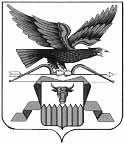 МИНИСТЕРСТВО  КУЛЬТУРЫЗАБАЙКАЛЬСКОГО КРАЯП Р И К А Зот «18» мая 2017 года                        г.Чита                                         № 73/ОД(с изменениями, внесенными приказами Министерства культуры Забайкальского края от 27.10.2017 № 139/ОД, от 28.02.2018 № 33/ОД)Об утверждении Перечня должностей государственной гражданской службы Забайкальского края, замещение которых в Министерстве культуры Забайкальского края влечет за собой обязанность представлять сведения о доходах, о расходах, об имуществе и обязательствах имущественного характера В соответствии с федеральными законами от 25 декабря 2008 года № 273-ФЗ «О противодействии коррупции», от 03 декабря 2012 года № 230-ФЗ «О контроле за соответствием расходов лиц, замещающих государственные должности, и иных лиц их доходам», постановлением Правительства Забайкальского края от 17 декабря 2013 года № 526 «О должностях государственной гражданской службы Забайкальского края, замещение которых влечет за собой обязанность представлять сведения о доходах, о расходах, об имуществе и обязательствах имущественного характера», в целях противодействию коррупции,  п р и к а з ы в а ю:Утвердить прилагаемый Перечень должностей государственной гражданской службы Забайкальского края, замещение которых в Министерстве культуры Забайкальского края влечет за собой обязанность представлять сведения о доходах, о расходах, об имуществе и обязательствах имущественного характера, а также сведения о доходах, о расходах, об имуществе и обязательствах имущественного характера своих супруги (супруга) и несовершеннолетних детей (далее – Перечень).Буянову Р.В. – начальнику отдела правового и кадрового обеспечения ознакомить с настоящим приказом государственных гражданских служащих Забайкальского края, замещающих должности, указанные в Перечне, и обеспечить размещение Перечня на официальном сайте Министерства культуры Забайкальского края в информационно-телекоммуникационной сети «Интернет».Признать утратившими силу приказы Министерства культуры Забайкальского края:от 30 декабря 2013 года № 142/ОД «О должностях государственной гражданской службы Забайкальского края, замещение которых в Министерстве культуры Забайкальского края влечет за собой обязанность представлять сведения о доходах, о расходах, об имуществе и обязательствах имущественного характера»;от 02 марта 2015 года № 24/ОД «О внесении изменений в Перечень должностей государственной гражданской службы Забайкальского края, замещение которых в Министерстве культуры Забайкальского края влечет за собой обязанность представлять сведения о доходах, о расходах, об имуществе и обязательствах имущественного характера, утвержденный приказом Министерства культуры Забайкальского края от 30 декабря 2013 года                 № 142/ОД»;от 15 декабря 2015 года № 167/ОД «О внесении изменений в Перечень должностей государственной гражданской службы Забайкальского края, замещение которых в Министерстве культуры Забайкальского края влечет за собой обязанность представлять сведения о доходах, о расходах, об имуществе и обязательствах имущественного характера, утвержденный приказом Министерства культуры Забайкальского края от 30 декабря 2013 года                 № 142/ОД»;от 28 июня 2016 года № 96/ОД «О внесении изменений в Перечень должностей государственной гражданской службы Забайкальского края, замещение которых в Министерстве культуры Забайкальского края влечет за собой обязанность представлять сведения о доходах, о расходах, об имуществе и обязательствах имущественного характера, утвержденный приказом Министерства культуры Забайкальского края от 30 декабря 2013 года                 № 142/ОД»;от 01 сентября 2016 года № 136/Ода «О внесении изменений в Перечень должностей государственной гражданской службы Забайкальского края, замещение которых в Министерстве культуры Забайкальского края влечет за собой обязанность представлять сведения о доходах, о расходах, об имуществе и обязательствах имущественного характера, утвержденный приказом Министерства культуры Забайкальского края от 30 декабря 2013 года                  № 142/ОД».Министр культуры						                      Е.В.МихайловаЯчменёва Алёна Евгеньевна, 35 34 50УТВЕРЖДЕНприказом Министерства культурыЗабайкальского краяот «18» мая 2017 г. № 73/ОДПЕРЕЧЕНЬдолжностей государственной гражданской службы Забайкальского края, замещение которых в Министерстве культуры Забайкальского края влечет за собой обязанность представлять сведения о доходах, о расходах, об имуществе и обязательствах имущественного характера__________________№ п/пДолжности категории «руководители»Количество (ед.)Высшая группа должностейВысшая группа должностейВысшая группа должностей1Министр12Заместитель министра2Ведущая группа должностейВедущая группа должностейВедущая группа должностей3Начальник отдела по реализации государственной культурной политики14Начальник отдела планово-экономической работы15Начальник отдела бухгалтерского учета и ревизий1Должности категории «специалисты»Ведущая группа должностейВедущая группа должностейВедущая группа должностей7Консультант отдела по реализации государственной культурной политики181Заместитель начальника отдела планово-экономической работы1Старшая группа должностейСтаршая группа должностейСтаршая группа должностей9Главный специалист-эксперт отдела бухгалтерского учета и ревизий2